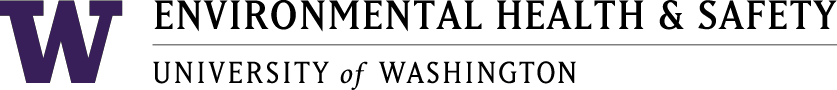 Health and Safety Committee 10
Meeting MinutesJune 15, 2020	1:00 pm – 2:00 pmOcean Sciences Building 203 *X=Present at meeting Meeting notes recorded by JM. AgendaCall to order Approval of minutesOARS Reports - MayReport from U Wide, Return to work plans, PPE etc., open discussionAdjourn1. Call to Order: Meeting called to order at 1:07pm2. Approval of Minutes: Approved May minutes 3. OARS Reports 05-007 – mowing lawn, hit big rock, lower back pain - closed05-015 – dismantling bridge and lifting handrail, strained back – closed4. Open Discussion/ Announcements U-Wide meeting- COVID-19 updates- Cannot get ahead of the county- Through phase 3, employees are encouraged to work remotely- EH&S website has COVID-19 prevention plan - Safe and Clean storefront is open for PPE and cleaning supplies - Facilities is providing masks for custodians (cloth masks, and some that are disposable)- Face coverings are required inside when not in a room by yourself and outside whenever a distance of 6ft cannot be maintained - Need higher level of PPE if job cannot be done 6 ft apart - Anyone who is sick should stay home and get tested - EH&S can help you get tested if you cannot get tested from your medical provider -  COVID-19 Safety Training online – required before returning to the workplace- Attestation is required for everyone who is coming into building on campus - Departments should not be doing temperature checks as a standard – if you want to do this, contact EH&S and HR because different equipment is needed - all units need to have a COVID-19 supervisor - Ergonomics recommendations	- keyboard and mouse should be at the same level 	- palm support and a vertical mouse can be helpful 	- cordless items are easier to use	- monitor should be in your line of sight 	- dual monitors should be lined up based on how you use them 	- laptops in general are not good, strain your upper back to use your keyboard	- eyes every 20 minutes take a 20 second break 	- consider using a rest break timer software 	- more resources on the EH&S website - UW Facilities is close to publishing COVID-19 plan for the department - Smoky wildfires are expected this summer, another reason to wear a mask - One L&I investigation – worker got COVID-19 from a patient -EH&S is now reporting directly to President after July (as opposed to Health Services)Discussion- DZ: working on a supplemental plan underneath the overarching EH&S guidelines – are there any other college units that are doing what the Arboretum is doing? - FHL plan – looking at the size of each room and deciding how much we can accommodate 	- Pod system – people will stay together 	- FHL is getting ready to host students in summer session B 	- Limiting the spaces of everything 	- Looking at the square footage and evaluating how many people can enter - Pack Forest – people are coming in and renting areas- DW: Disposable masks – be mindful of where you are placing them – want to make sure that you have a mask before coming into contact with high-touch surfaces - JW: strategizing on where hand sanitizer stations should be placed - SH: building coordinators – responsible for the common areas of buildings- unit supervisors will be making sure signage is posted – EH&S said this is freeform 	- building coordinators are in charge of posting this in the building 	- in the process of getting some building signage out to the units and buildings- SH: CoEnv is working off a “nesting” plan- SH: college wide purchasing for back to work plans-DW: will provide checklist for people to be more comfortable at their home space5. Adjourn: Meeting adjourned at 2:02pm